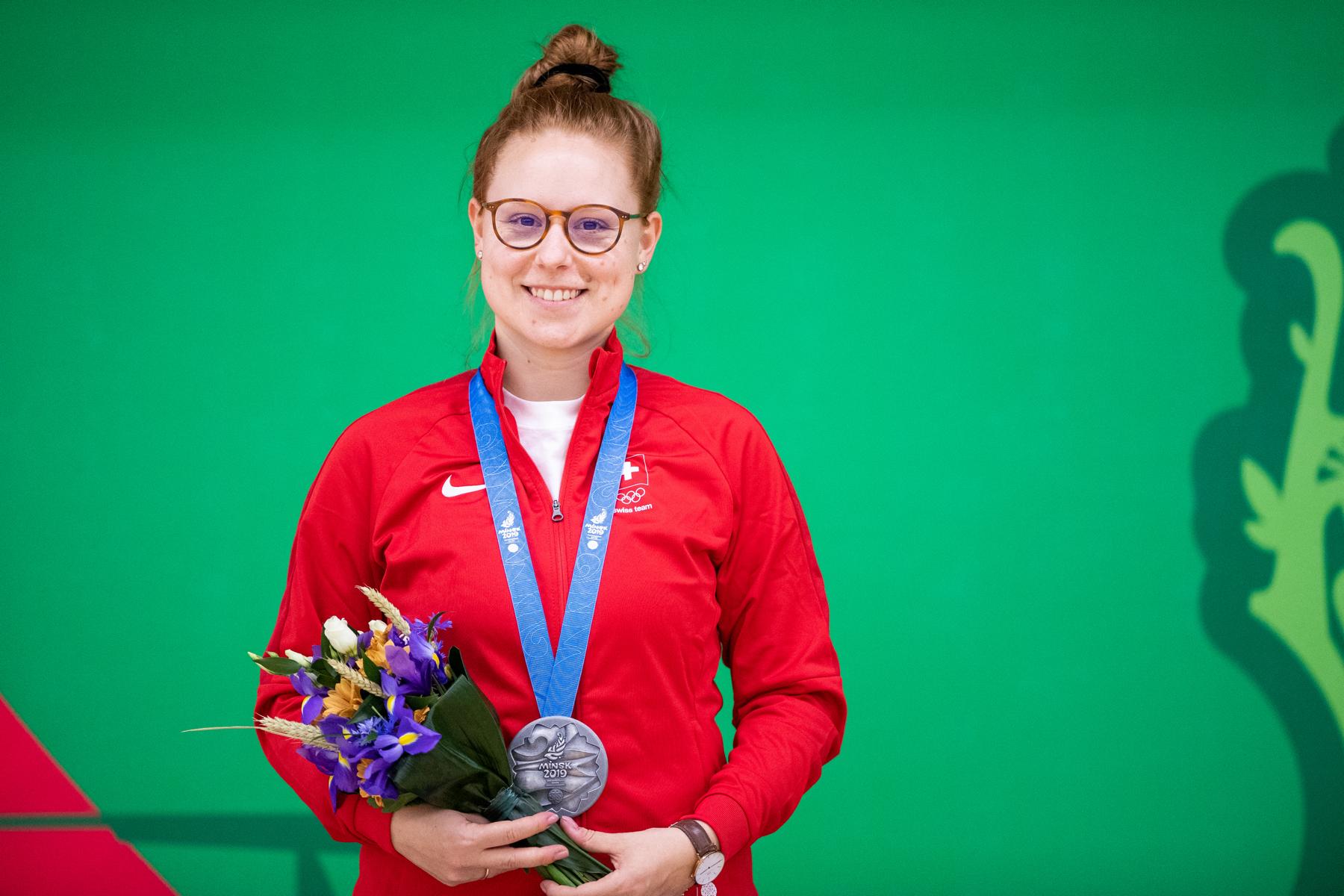 Programm Empfang Nina Christen in Wolfenschiessen18.00 Uhr 	Eintreffen der Delegationen (Metzgerei Gabriel)18.30 Uhr	Abmarsch bei Metzgerei Gabriel Richtung Aula19.00 Uhr ca.	Eintreffen Aula Wolfenschiessenab 19.30 Uhr 	Ansprachen und Gratulationen (Gemeinde, KKS Büren-	Oberdorf, KSG, Schützen Wolfenschiessen, etc.)Bis 22.00 Uhr 	Gemütliches Beisammen sein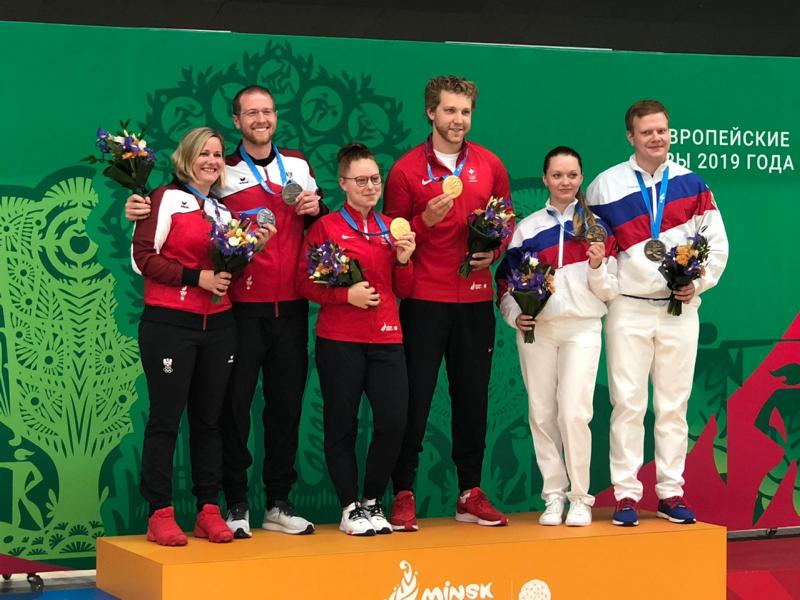 